La inclusión de esta entidad en el Plan de Ayudas a Clubes y Entidades Deportivas de la provincia, anualidad 2014, conforme a lo dispuesto en las bases de la indicada Convocatoria. En       a    de       de 2015El/La solicitante,Fdo.      En cumplimiento de la Ley Orgánica 15/1999, de 13 de diciembre, de Protección de Datos de Carácter Personal, los datos personales facilitados serán incorporados y tratados en un fichero titularidad de la Diputación Provincial de Alicante con la exclusiva finalidad de gestionar y controlar las ayudas y subvenciones concedidas. Así mismo, le informamos de que en el caso de facilitar datos de terceras personas deberá solicitar su consentimiento para comunicar sus datos de carácter personal a la Diputación, e informarles de los extremos recogidos en la presente solicitud, por lo que se refiere al tratamiento de sus datos de carácter personal. En el caso de que resulte/n beneficiario/os de la subvención, los datos facilitaos a la Diputación Provincial de Alicante, podrán ser comunicados a entidades bancarias para el abono de la misma, a los Organismos encargados de cofinanciar y/o fiscalizar las subvenciones, o a administraciones públicas que por obligación legal deban conocerlos. Salvo que expresamente se manifieste lo contrario, los datos solicitados en el presente formulario son de cumplimentación obligatoria, en este sentido, en caso de que no cumplimente alguno podrá dar lugar a que le sean requeridos por la Diputación. Puede ejercitar los derechos de acceso, rectificación, cancelación y oposición mediante comunicación escrita dirigida al Registro de la Diputación Provincial de Alicante, con domicilio en la calle Tucumán nº 8; 03005 Alicante, indicando claramente en el sobre la referencia “Tutela de Derechos LOPD” y adjuntando fotocopia de documento acreditativo de identidad.ILMA. SRA. PRESIDENTA DE  DE ALICANTEC/ Tucumán 8, 03005 ALICANTE. Tfno. 965 98 89 07 Fax: 965 98 89 56E-Mail: deportes@diputacionalicante.es Web: http://www.diputacionalicante.es  Certificado de hallarse inscrito en el Registro de Entidades Deportivas de la Comunidad Valenciana, o de haber solicitado la inscripción en dicho Registro, con anterioridad a la fecha de finalización del plazo de presentación de las solicitudes, así como copia del CIF. (SOLO PARA LOS CLUBES QUE SOLICITEN SUBVENCION POR PRIMERA VEZ).  Certificado de hallarse al corriente de sus obligaciones tributarias y frente a la Seguridad Social, expedidos por dichas Administraciones, o autorización expresa para que la Diputación de Alicante  realice dicha consulta.  Memoria o proyecto de la actividad para la que se solicita la subvención (Base Quinta, apartado 3).  Presupuesto de la Actividad (Ingresos y Gastos) debidamente detallado por capítulos y firmado/sellado por el solicitante (Base Quinta, apartado 3).Sólo se podrá presentar una única solicitud por Entidad. Y cada Club o Entidad Deportiva únicamente podrá solicitar subvención para un solo programa deportivo, de entre los que figuran en la Base Segunda. Marcar con una X una de las tres opciones. Es fundamental rellenar adecuadamente los apartados siguientes, según la opción marcada, ya que esta información es la que se recogerá en el acuerdo de concesión de la subvención y en su posterior notificación. Así mismo, la justificación de la subvención deberá corresponderse con los datos aquí indicados, cualquier variación será motivo de devolución y/o subsanación.1.-  PROGRAMA A Participación en competición federada y/o su organización Organización Participación 2.-  PROGRAMA B Organización y/o participación en actividades deportivas, preferentemente oficiales, con proyección internacional, nacional, autonómica o provincial que fomenten la práctica de una modalidad deportiva y promocionen el municipio sede. Organización Participación 3.-  PROGRAMA C Organización y/o participación en actividades deportivas de carácter competitivo, lúdico-recreativo y/o popular de ámbito local, programas de promoción y divulgación deportiva, escuelas deportivas, cursos, campus deportivo-formativos. Organización Participación Marcar con una X lo que corresponda y especificar los datos que se solicitan en  o Proyecto que se solicita entre  a aportar. Los siguientes datos son fundamentales para la valoración y posterior obtención de la subvención correspondiente a la presente solicitud.Apartado A (Datos de la actividad)1. ÁMBITO TERRITORIAL DE : indicar si la competición objeto de subvención es de ámbito,a) Local  b) Provincial  c) Autonómico  d) Nacional  e) Internacional 2. NATURALEZA DE : indicar si la competición objeto de subvención es de carácter,a) Oficial  b) No oficial 3. PRESUPUESTO DE LA ACTIVIDAD: indicar el nivel donde se encuadraría la actividad objeto de subvención.(deberá coincidir con el Presupuesto que se aporte junto con la Memoria/Proyecto)La actividad objeto de subvención tiene un presupuesto de       euros4. CARACTERÍSTICAS PRINCIPALES DE  DE SUBVENCIÓN: c) Nº total aproximado de participantes en la competición:      d) Duración de la actividad:  De 1 a 2 jornadas  De 3 a 6 jornadas  Más de 6 jornadas 5. ESFUERZO ECONOMICO DEL CLUB: aportación económica del club al desarrollo de la actividad.a) Hasta el 15%  b) Del 16% al 30%  c) Del 31% al 50%  d) Más del 51%  Apartado B (datos Generales del Club)TIPO DE ENTIDAD ORGANIZADORA O PARTICIPANTE EN : reflejar los siguientes datos,3) Mejor resultado obtenido por el Club o por sus Deportistas en la temporada 2013-2014: Todos los datos aquí expuestos son reales y pueden ser solicitados a los responsables de  para que conste a los efectos oportunos. Lo firmo y sello en Alicante, a       de       de dos mil quince. EL SECRETARIO/LA SECRETARIA,Fdo.:      En mi condición de (Presidente/a) de        (denominación de la Entidad) en nombre y representación del mismo, DECLARO bajo mi responsabilidad que:1. Esta Entidad deportiva, a la fecha de presentación de la solicitud, no dispone de otra subvención o ingreso afectado para la actividad de que se trata y, en caso contrario, importe, Organismo, Entidad o particular que la hubiere concedido, y compromiso de comunicar a esta Excma. Diputación las que en el futuro pudiera recibir.2. Esta Entidad deportiva, a la fecha de presentación de la solicitud, se encuentra al corriente de sus obligaciones con respecto a la Diputación, derivadas de cualquier ingreso y notificadas con anterioridad al 31 de diciembre de 2014.3. Esta Entidad deportiva, no se halla incurso en ninguna de las circunstancias que inhabilitan para obtener la condición de beneficiario de subvenciones públicas, señaladas en el artículo 13 de la Ley 38/2003, de 17 de noviembre, General de subvenciones.4. Esta Entidad deportiva se compromete a cumplir las condiciones de la subvención.5. Esta Entidad deportiva reúne los requisitos exigidos en esta convocatoria.Esta Entidad deportiva, (marcar lo que proceda):  No dispone de otras subvenciones, ayudad, ingresos o recursos para la actividad de que se trata, otorgada por otro Organismo, Entidad o particular.  Dispone de las siguientes subvenciones, ayudas, ingresos o recursos para la actividad de que se trata otorgadas por las Administraciones Públicas o entes públicos o privados que a continuación se indican:Asimismo, Esta Entidad deportiva, se compromete a comunicar a la Excma. Diputación Provincial de Alicante aquellas subvenciones, solicitadas o no, que fueran concedidas con destino a la misma actividad, con fecha posterior a la presente declaración.Y para que conste, lo firmo en       a       de       de 2015EL PRESIDENTE/LA PRESIDENTAFdo.:      ILMA. SRA. PRESIDENTA DE LA EXCMA. DIPUTACION PROVINCIAL DE ALICANTEC/ Tucumán 8, 03005 ALICANTE. Tfno. 965 98 89 07 Fax: 965 98 89 56E-Mail: deportes@diputacionalicante.es Web: http://www.diputacionalicante.es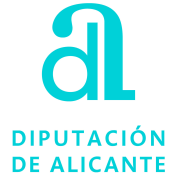 Área de DeportesANEXO-ISOLICITUD PLAN AYUDAS CLUBES (PAC) 2015ADATOS DEL REPRESENTANTE DE LA ENTIDAD (Presidente/a)DATOS DEL REPRESENTANTE DE LA ENTIDAD (Presidente/a)DATOS DEL REPRESENTANTE DE LA ENTIDAD (Presidente/a)D./Dña.      D./Dña.      Teléfonos:       -      Teléfonos:       -      Domicilio:      Domicilio:      CP      Localidad:      BDATOS GENERALES DE  (De no haber recibido subvención con anterioridad, adjuntar fotocopia del CIF)DATOS GENERALES DE  (De no haber recibido subvención con anterioridad, adjuntar fotocopia del CIF)DATOS GENERALES DE  (De no haber recibido subvención con anterioridad, adjuntar fotocopia del CIF)DATOS GENERALES DE  (De no haber recibido subvención con anterioridad, adjuntar fotocopia del CIF)DATOS GENERALES DE  (De no haber recibido subvención con anterioridad, adjuntar fotocopia del CIF)CIF: -      CIF: -      Denominación: (Nombre con el que figura en la tarjeta de identificación fiscal)Denominación: (Nombre con el que figura en la tarjeta de identificación fiscal)Denominación: (Nombre con el que figura en la tarjeta de identificación fiscal)Denominación: (Nombre con el que figura en la tarjeta de identificación fiscal)Fecha de creación de la entidad:      Fecha de creación de la entidad:      Fecha de creación de la entidad:      Fecha de creación de la entidad:      Fecha de creación de la entidad:      Fecha de creación de la entidad:      Número con el que figura en el Registro de Entidades Deportivas de la Comunidad Valenciana:       Número con el que figura en el Registro de Entidades Deportivas de la Comunidad Valenciana:       Número con el que figura en el Registro de Entidades Deportivas de la Comunidad Valenciana:       Número con el que figura en el Registro de Entidades Deportivas de la Comunidad Valenciana:       Número con el que figura en el Registro de Entidades Deportivas de la Comunidad Valenciana:       Número con el que figura en el Registro de Entidades Deportivas de la Comunidad Valenciana:       Domicilio:      Domicilio:      Domicilio:      Domicilio:      CP:      Localidad:      Teléfonos:       -      Teléfonos:       -      Teléfonos:       -      Fax:       -      e-mail:      @     .     e-mail:      @     .     CDATOS BANCARIOSDATOS BANCARIOSDATOS BANCARIOSCódigo BIC:           Código BIC:           Descripción BIC:      Localidad:      IBAN:          -     -     -     -     -     IBAN:          -     -     -     -     -     IBAN:          -     -     -     -     -     IBAN:          -     -     -     -     -     DEXPONEQue habiéndose publicado en el Boletín Oficial de , número. 30, de fecha 13 de febrero de 2015, anuncio relativo a  del Plan de Ayudas a Clubes y Entidades Deportivas de , anualidad 2015.Que habiéndose publicado en el Boletín Oficial de , número. 30, de fecha 13 de febrero de 2015, anuncio relativo a  del Plan de Ayudas a Clubes y Entidades Deportivas de , anualidad 2015.ESOLICITAFDOCUMENTACIÓN QUE SE APORTA (se deberá  marcar con una x el cuadro que corresponda y, además, aportar la documentación indicada) GACTIVIDAD OBJETO DE SUBVENCIONNombre de la competiciónFecha inicioFecha finSubprograma A1 /  A2Nombre del equipo o del ClubCategoríaGenero (M/F)PresupuestoNombre de la competiciónFecha inicioFecha finOficial SI/NONombre del equipoCategoríaGenero (M/F)PresupuestoNombre de la competiciónFecha inicioFecha finOficial SI/NONombre del equipoCategoríaGenero (M/F)PresupuestoHCRITERIOS DE PRIORIDAD a) Actividad Nueva  De 2 a 4 ediciones  Más de 10 ediciones  De 5 a 7 ediciones De 8 a 10 ediciones b) 1 Categoría/Seniors 4-5 Categorías/Cadete y Juvenil 2-3 Categorías/Juniors Más de 6 Categorías/Benjamín a Infantil1) Año de Fundación	2) Presupuesto anual	 Primeros puestos a nivel Internacional  Participación a nivel Internacional  Primeros puestos Campeonatos Nacionales  Participación Campeonatos Nacionales  Primeros puestos Campeonatos Autonómicos  Primeros puestos Campeonatos ProvincialesÁrea de DeportesANEXO-IIDOCUMENTACION ADJUNTA PLAN AYUDAS CLUBES (PAC) 2015ADATOS DEL REPRESENTANTE DE LA ENTIDAD (Sr./Sra. Presidente/a) DATOS DEL REPRESENTANTE DE LA ENTIDAD (Sr./Sra. Presidente/a) DATOS DEL REPRESENTANTE DE LA ENTIDAD (Sr./Sra. Presidente/a) D./Dña.      D./Dña.      Teléfonos:      Teléfonos:      Domicilio:      Domicilio:      CP      Localidad:      BDOCUMENTACIONENTIDADCUANTIA CONCEDIDA